Jy word aangestel as die nuwe Minister van Energie-sake en jou eerste opdrag is om die huidige kragopwekkingstelsel te vervang.  Jy moet ‘n keuse maak uit die volgende hernubare bronne om elektriese energie op te wek. Jou keuses is:Wind energieHidro-elektrisiteit (Water)Son-energieKernkragGeotermiese energieJy moet een van die bogenoemde hernubare bronne van energie ondersoek onder die volgende opskrifte:Wie het die gebruik van die energie bron uitgevind of dit eerste gebruik om elektriese energie op te wek?Hoe word elektriese energie opgewek deur die hernubare bron te gebruik?Hoe word die hernubare bron in ander dele van die wêreld gebruik om elektrisiteit op te wek?Dink jy dat jou hernubare bron ons land gaan kan red van beurtkrag en moontlike kragonderbrekings?Jy mag prente en sketse gebruik om jou taak te versier. Take word slegs in die klas gedoen – so bring jou navorsing en alle ander benodighede (kleur penne, kleur papier, ens.) asseblief klas toe.L a e r s k o o l      E l i g w aL a e r s k o o l      E l i g w aL a e r s k o o l      E l i g w aL a e r s k o o l      E l i g w aL a e r s k o o l      E l i g w a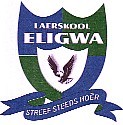 VakNATUURWETENSKAPTaak 1OpstellerMnr. P. HardingGraad6ModeratorMnr. P. Van JaarsveldtKwartaalDatum32 November 2020HandtekeningModeratorTydsduurPunte7 periodes_______  25HandtekeningOuer/VoogNaam en Van: _________________________________________ 	Graad 6 ____Naam en Van: _________________________________________ 	Graad 6 ____Naam en Van: _________________________________________ 	Graad 6 ____Naam en Van: _________________________________________ 	Graad 6 ____Naam en Van: _________________________________________ 	Graad 6 ____Rubriek oor die navorsing van hernubare bronne van energie.Rubriek oor die navorsing van hernubare bronne van energie.Rubriek oor die navorsing van hernubare bronne van energie.Rubriek oor die navorsing van hernubare bronne van energie.Rubriek oor die navorsing van hernubare bronne van energie.Rubriek oor die navorsing van hernubare bronne van energie.Rubriek oor die navorsing van hernubare bronne van energie.1.) Wie het die gebruik van die energie bron uitgevind?0 punte:Leerder bespreek glad nie wie die energie bron uitgevind het nie.1 punt:Leerder bied min bespreking oor wie die gebruik van die bron uitgevind het.2 punte:Leerder bespreek wie die energie bron uitgevind het gedeeltelik.3 punte:Leerder bespreek wie die energie bron uitgevind het bevredigend.4 punte:Leerder bespreek wie die energie bron uitgevind het goed.5 punte:Leerder bespreek  wie die energie bron uitgevind het uitstekend.2.)  Hoe word elektriese energie opgewek deur die hernubare bron?0 punte:Leerder bespreek glad nie hoe elektrisiteit opgewek word nie.1 punt:Leerder lewer min bespreking oor hoe elektrisiteit opgewek word.2 punte:Leerder bespreek gedeeltelik hoe elektrisiteit opgewek word.3 punte:Leerder bespreek hoe elektrisiteit opgewek word bevredigend.4 punte:Leerder bespreek hoe elektrisiteit opgewek word goed.5 punte:Leerder bespreek hoe elektrisiteit opgewek word uitstekend.3.)  Hoe word die hernubare bron in ander dele van die wêreld gebruik?0 punte:Leerder bespreek glad nie hoe die bron oor die wêreld gebruik word nie.1 punt:Leerdr lewer min bespreking oor die gebruik van die bron in ander dele van die wêreld.2 punte:Leerder bespreek gedeeltelik hoe die bron oor die wêreld gebruik word.3 punte:Leerder bespreek hoe die bron oor die wêreld gebruik word bevredigend4 punte:Leerder bespreek hoe die bron oor die wêreld gebruik word goed.5 punte:Leerder bespreek hoe die bron oor die wêreld gebruik word uitstekend.4.)  Dink jy die hernubare bron kan ons land red van beurtkrag?0 punte:Leerder bespreek nie hul eie  mening nie.1 punt: Leerder bied min bespreking oor hul eie mening.2 punte:Leerder bespreek hul eie mening gedeeltelik.3 punte:Leerder bespreek hul eie mening bevredigend.4 punte:Leerder bespreek hul eie mening goed..5 punte:Leerder bespreek hul eie mening uitstekend5.)  Netheid en kreatiwiteit0 punte:Leerder lewer geen poging om netjiese en kreatiewe werk te lewer nie.1 punt:Leerder lewer ‘n klein poging om netjiese en kreatiewe werk te lewer.2 punte:Leerder lewer ‘n gedeeltelike poging om netjiese en kreatiewe werk te lewer.3 punte:Leerder lewer ‘n bevredigende poging om netjiese en kreatiewe werk te lewer.4 punte:Leerder lewer ‘n goeie poging om netjiese en kreatiewe werk te lewer.5 punte:Leerder lewer ‘n uitstekende poging om netjiese en kreatiewe werk te lewer.                                              Totaal:                                              Totaal:                                              Totaal:____ / 25____ / 100 %____ / 25____ / 100 %____ / 25____ / 100 %____ / 25____ / 100 %